«О назначении  публичных слушаний на  предоставлениеразрешения на отклонение параметров разрешенного строительства, реконструкции». Руководствуясь Решением собрания представителей сельского поселения станция Клявлино муниципального района Клявлинский Самарской области от 31.07.2019 г. №23 «Об утверждении порядка организации и проведения  общественных обсуждений или публичных слушаний в сфере градостроительной деятельности   сельского поселения станция Клявлино муниципального района  Клявлинский Самарской области», Решением собрания представителей сельского поселения станция Клявлино муниципального района Клявлинский Самарской области от 18.12.2013г.  № 30.1 «Об утверждении правил землепользования и застройки сельского поселения станция Клявлино муниципального района Клявлинский Самарской области», Уставом сельского поселения станция Клявлино муниципального района Клявлинский Самарской области, ПОСТАНОВЛЯЮ:                                                                                                                                                                                                                                                                                                     1. Назначить проведение публичных слушаний о предоставлении  разрешения на отклонение параметров разрешенного строительства, реконструкции здания на земельных участках с кадастровыми номерами 63:21:0906023:65 с площадью 1 100  кв.м..2. Публичные слушания проводятся с  02.05.2023 г. по 23.05.2023 г.  3. Организацию и проведение публичных слушаний поручить Комиссии по землепользованию и застройке сельского поселения станция Клявлино муниципального района Клявлинский Самаркой области (далее - Комиссия). 4.  Определить местонахождение Комиссии  по адресу: 446960, Самарская область, ст. Клявлино, ул. Советская, 38, адрес электронной почты: p.kliavlino2012@yandex.ru, контактный телефон 2-15-97,  приемные часы в рабочие дни - с 9.00 ч до 17.00 ч. 5. Датой проведения собрания или собраний участников публичных слушаний назначить на 21.05.2023 г. с 16.00 до 17.00, в здании администрации сельского поселения: Самарская область, Клявлинский район, ж/д_ст. Клявлино, ул. Советская, 38.6. Замечания и предложения о предоставлении  разрешения на отклонение параметров разрешенного строительства, реконструкции на земельных участках с кадастровыми номерами 63:21:0906023:65 для включения их в протокол публичных слушаний принимаются по 21 мая 2023 года включительно.7.  Назначить лицом, ответственным за ведение протокола публичных слушаний и протокола мероприятия по оповещению жителей поселения по вопросам публичных слушаний – Ермошкина Дмитрия Анатольевича.8. Опубликовать настоящее постановление в газете «Вести сельского поселения станция Клявлино». Дополнительно разместить указанный акт на официальном сайте администрации муниципального района Клявлинский в сети Интернет. 9.  Контроль за исполнением настоящего постановления оставляю за собой.Глава сельского поселения станция Клявлино муниципального района Клявлинский Самарской области                                                                        Ю.Д. Иванов                           ПОСТАНОВЛЕНИЕ                         .      .2023 г. №«О предоставлении разрешения на отклонение параметров разрешенного строительства, реконструкции».В соответствии со ст. 40 Градостроительного кодекса РФ, главой. 15 Правил землепользования и застройки сельского поселения станция Клявлино муниципального района Клявлинский Самарской области, утвержденных Решением Собрания представителей сельского поселения станция Клявлино от 18.12.2013 г. № 30.1, ПОСТАНОВЛЯЮ: 1. Предоставить разрешение на отклонение параметров разрешенного строительства, реконструкции здания на земельных участках с кадастровыми номерами 63:21:0906023:65 с площадью 1 100  кв.м..2. Контроль за выполнением постановления оставляю за собой. 3. Настоящее постановление вступает в силу с момента подписания. Приложение: Чертеж градостроительного плана земельного участкаГлава сельского поселения станция Клявлино муниципального района Клявлинский  Самарской области                                                          Ю.Д. Иванов                     Приложение к постановлению администрациисельского поселения станция Клявлиномуниципального района КлявлинскийСамарской области №____ от ____04.2023 г.Чертеж градостроительного плана земельного участка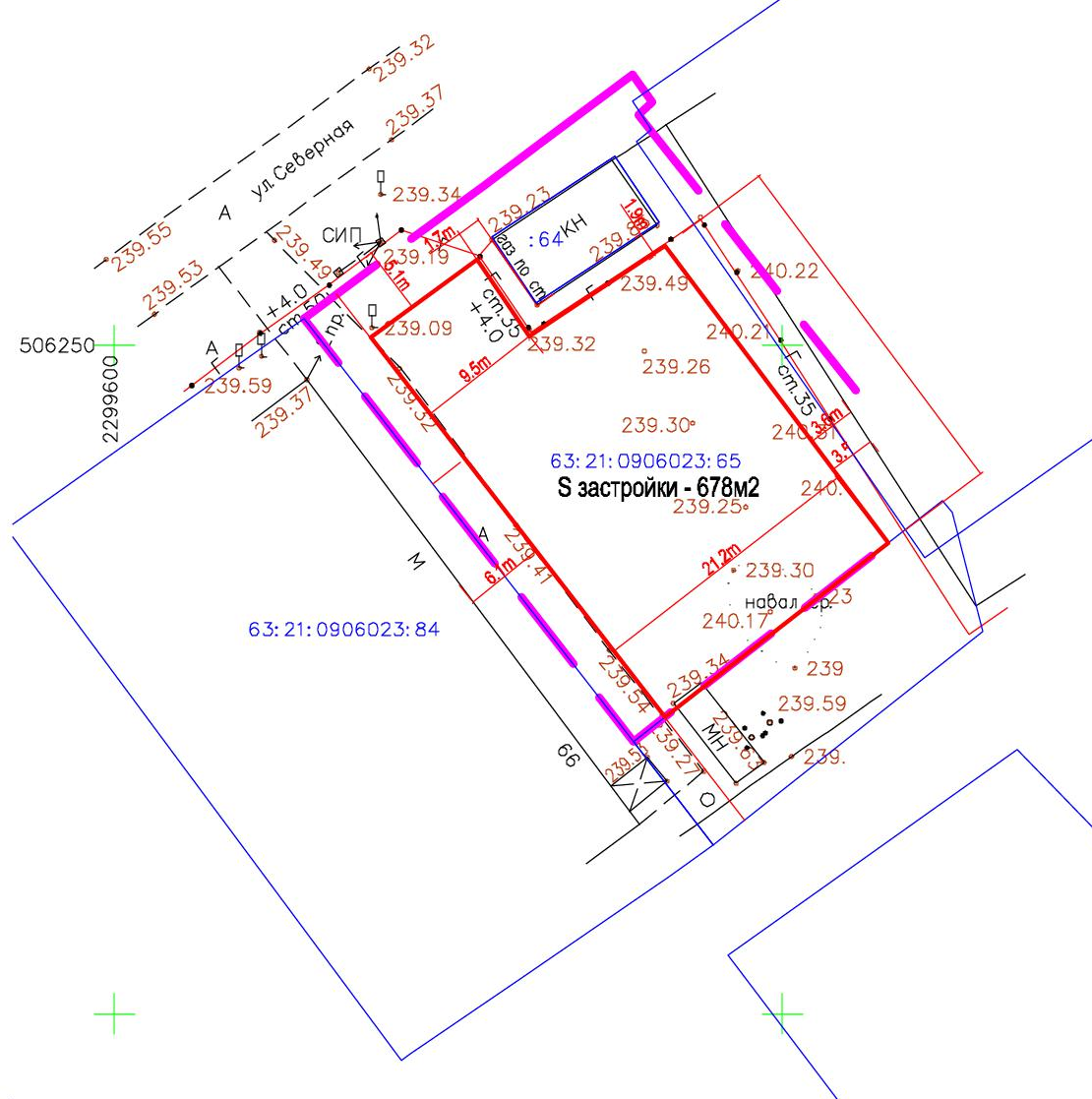 РОССИЙСКАЯ ФЕДЕРАЦИЯГЛАВАсельского поселения станция Клявлино муниципального районаКлявлинский Самарской областиПОСТАНОВЛЕНИЕ                24.04.2023 г. №41       РОССИЙСКАЯ ФЕДЕРАЦИЯАДМИНИСТРАЦИЯсельского поселения станция Клявлиномуниципального районаКлявлинскийСамарской области ПРОЕКТ